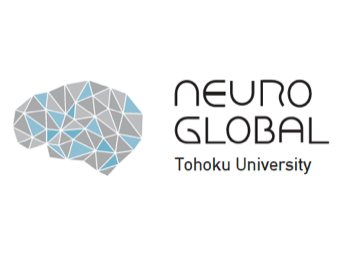 出願理由書 Statement of Purpose	Form B‐1Neuro Global国際共同大学院プログラム（NGP: Neuro Global Program）のホームページや学生便覧の記載事項を参考にして、以下の項目についてわかり易く書いてください（英語での記載も可能です）。記入にあたっては各項目の枠内に収まるよう記載してください。Refer to the website and application guideline of NGP and answer the questions to fit in the provided space. Answers in English are acceptable.あなたが NGP への入学を希望するにあたり、どのような能力や経験などを身につけたいかを記載してください。海外への留学経験などがある場合は、それも含めて記載してください。Describe what abilities and experiences you would expect to develop in this program. Include study abroad experiences if you have.NGP の特徴は海外教育研究機関との共同教育です。学生には博士課程修了までに延べ6か月程度海外教育研究機関に滞在し、国際共同研究を行うことを義務付けています。あなたがどのような国際共同研究等を考えているか記載して下さい。具体的な予定がすでにある場合はその概要を記載して下さい。NGP is a Joint Educational Program with overseas institution. Students must spend more than six months at an overseas institution for international joint education and research. Describe your plan of international research and trainings, etc. If you already have a specific plan, describe its  outline.Form B‐2(1)【現在までの研究状況 Past and current research projects】（図表を含めてもよいので、わかりやすく記述してください。様式の変更・追加は不可(以下同様) ①これまでの研究の背景、問題点、解決方策、研究目的、研究方法、特色と独創的な点について当該分野の重要文献を挙げて記述してください。② 申請者のこれまでの研究経過及び得られた結果について、問題点を含め①で記載したことと関連づけて説明してください。なお、これまでの研究結果を論文あるいは学会等で発表している場合には、申請者が担当した部分を明らかにして、それらの内容を記述してください。You can include figures and tables. It is the maximum priority to make your research project understandable for readers who are not familiar with your research field. You cannot change any formats (widths and heights of input forms) in this document. (1)  Describe the backgrounds, problems to be solved and their solutions, purpose, methods and materials, and originality of the research that you have done. You should cite important references in the research field. (2) Explain the results and implications of the project with limitations and/or problems. If you have published any parts of the results as a journal paper or in academic conferences, please describe them and clarify your contribution.【これからの研究計画 Research plan】  研究の背景 Research backgrounds　　これからの研究計画の背景、問題点、解決すべき点、着想に至った経緯等について参考文献を挙げて記入してください。Describe the backgrounds and problems to be solved, including stories/rationales how you came up with the idea that will solve the problems. You should include references to support them.※研究状況と研究計画の分量は変えて構いませんが、全体で 1 ページに収まるようにして下さい。Allowed to change length in “Past and current research projects” and “Research plan” sections. However, it does not exceed 1page in total.Form B‐2(2)【研究遂行能力 Research capacity】研究を遂行する能力について、これまでの研究活動をふまえて述べてください。これまでの研究活動については、網羅的に記載するのではなく、研究課題の実行可能性を説明する上で、その根拠となる文献等の主要なものを適宜引用して述べてください。本項目の作成に当たっては、当該文献等を同定するに十分な情報を記載してください。具体的には、以下(1)～(6)に留意してください。Describe your capacity to complete the research project referring your past research activities and publications. Do not describe all of the activities but focus on those specifically related to the proposed project. You should provide sufficient information to identify the publications and list separately (see following list) after the statement of the research capacity.学術雑誌等（紀要・論文集等も含む）に発表した論文、著書（査読の有無を明らかにしてください。査読のある場合、採録決定済のものに限ります。）著者、題名、掲載誌名、発行所、巻号、pp開始頁－最終頁、発行年を記載してください。Journal papers and books including bulletins and dissertations. Clarify whether they are peer-reviewed or not. Do not include those which have not been accepted. The authors’ names, title, journal name, publisher’s name, volume, pages, and year of publication should be included.(2) 学術雑誌等又は商業誌における解説、総説 Commentary and review in academic journals or commercial magazines(3) 国際会議における発表（口頭・ポスターの別、査読の有無を明らかにしてください。）著者、題名、発表した学会名、論文等の番号、場所、月・年を記載してください。（発表予定のものは除く。ただし、発表申し込みが受理されたものは記載してもよい。）Presentations at international conferences. Specify whether they are oral presentation or poster and whether peer-reviewed or not. The authors’ names, title, conference name, presentation number, place, month and year. Future presentations can be included if you have received acceptance notification of the presentation.(4) 国内学会・シンポジウム等における発表 (3)と同様に記載してください。Presentations at Japanese conferences and symposiums (required information is the same as (3)).(5) 特許等（申請中、公開中、取得を明らかにしてください。ただし、申請中のもので詳細を記述できない場合は概要のみの記載してください。) Patents.  Specify the status (pending, publishing, or acquisition). If the application is pending, details are not necessarily described.(6) その他（受賞歴等） Others (Awards)受験番号：Office Use:フリガナ氏 名　Name:研究課題：                                                                                Research Title:                                                                                                                                                                            受験番号：Office Use:受験番号：Office Use: